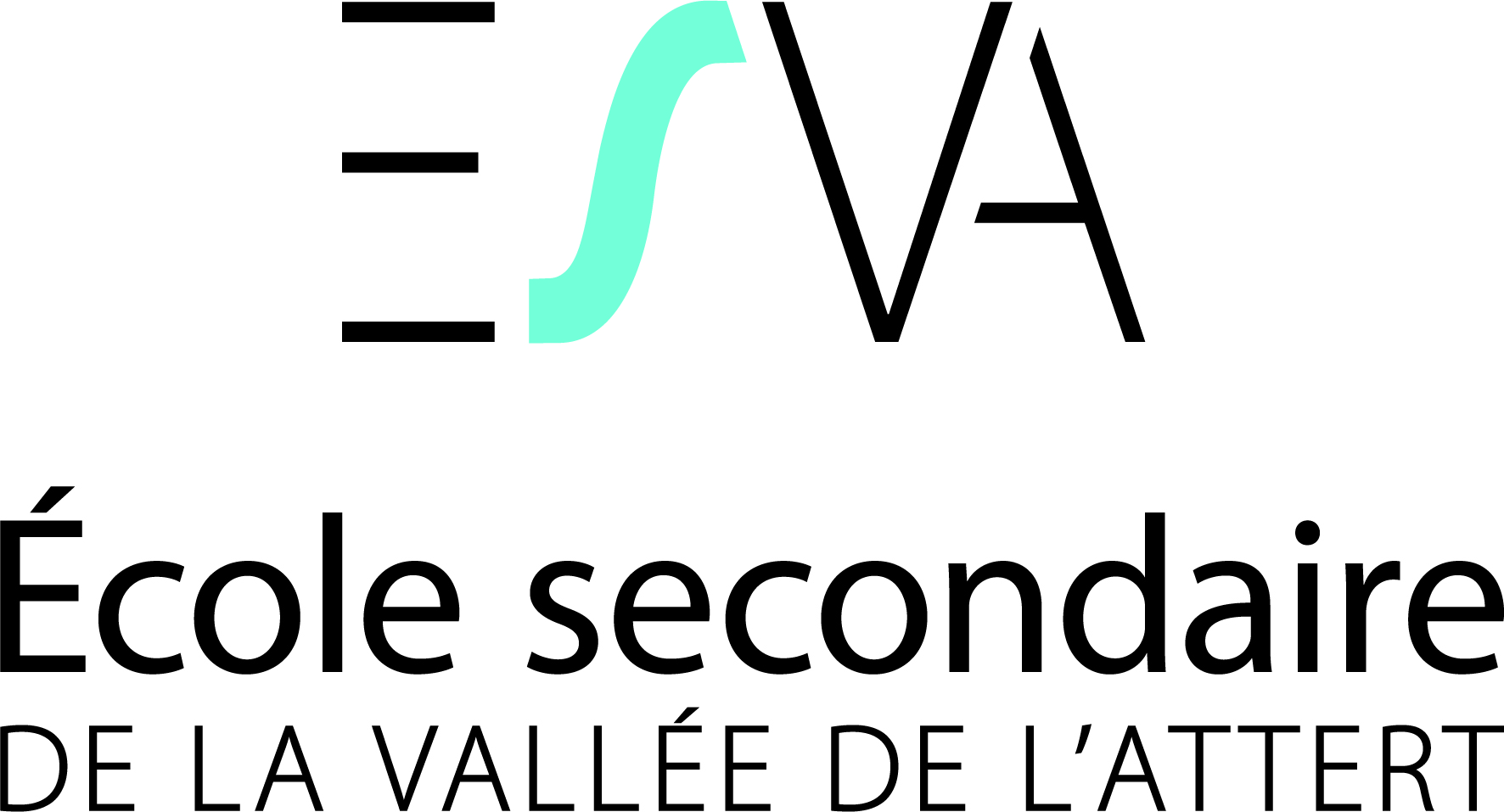 Fiche d'inscription NOM : PRÉNOM : SEXE: F 		M  		N DATE DE NAISSANCE :	lieu de naissance : pays de naissance : ADRESSE DE L’ÉLÈVE : Rue Numéro Code postal Localité PERSONNES RESPONSABLES :1. NomLien de parentéprofession  adresse (si autre) : rue numéro code postal localité téléphoneGSMAdresse email 2. NomLien de parentéprofession  adresse (si autre) : rue numéro code postal localité téléphoneGSMAdresse email ETUDES ANTERIEURES: 1) Ecole primaire2) Ecole fréquentée l’année dernière + année (si autre que l’école primaire) Nom de l’établissement : Adresse de l’établissement : 